lMADONAS NOVADA PAŠVALDĪBA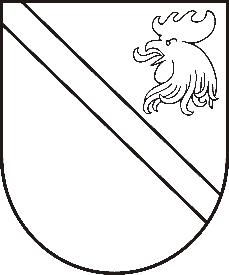 Reģ. Nr. 90000054572Saieta laukums 1, Madona, Madonas novads, LV-4801 t. 64860090, e-pasts: pasts@madona.lv ___________________________________________________________________________MADONAS NOVADA PAŠVALDĪBAS DOMESLĒMUMSMadonā2021.gada 18.maijā						            		 Nr.207									               (protokols Nr.12, 25.p.)Par bieži sastopamo derīgo izrakteņu smilts-grants un smilts ieguves atļaujas izsniegšanu atradnei “Biksēre”, iecirknim “Puduri”, Sarkaņu pagastā, Madonas novadāMadonas novada pašvaldībā ir saņemts SIA “HERFORMERS” iesniegums (reģistrēts Madonas novada pašvaldībā 10.05.2021. ar Nr.MNP/2.1.3.1/21/1397) un citi nepieciešamie dokumenti, kas noteikti Ministru kabineta noteikumos Nr.696 “Zemes dzīļu izmantošanas licenču un bieži sastopamo derīgo izrakteņu ieguves atļauju izsniegšanas kārtība”, bieži sastopamo derīgo izrakteņu smilts-grants un smilts ieguvei atradnē “Biksēre”, iecirknī “Puduri”, kas atrodas SIA “HERFORMERS” piederošā nekustamā īpašuma “Puduri” zemesgabalā ar kadastra Nr. 7090 008 0105, Sarkaņu pagastā, Madonas novadā.	Pamatojoties uz 06.09.2011. Ministru kabineta noteikumu Nr.696 “Zemes dzīļu izmantošanas licenču un bieži sastopamo derīgo izrakteņu ieguves atļauju izsniegšanas kārtība” 26. un 27. punktu un 19.12.2006. Ministru kabineta noteikumu Nr.1055 “Noteikumi par valsts nodevu par zemes dzīļu izmantošanas licenci, bieži sastopamo derīgo izrakteņu ieguves atļauju un atradnes pasi” 4. un 7. punktu, ņemot vērā 18.05.2021. Finanšu un attīstības komitejas atzinumu, atklāti balsojot:  PAR – 12 (Agris Lungevičs, Aleksandrs Šrubs, Andris Sakne, Antra Gotlaufa, Artūrs Grandāns, Gunārs Ikaunieks, Inese Strode, Ivars Miķelsons, Kaspars Udrass, Rihards Saulītis, Valda Kļaviņa, Zigfrīds Gora), PRET – NAV, ATTURAS – NAV, Madonas novada pašvaldības dome NOLEMJ:Izsniegt SIA “HERFORMERS” Bieži sastopamo derīgo izrakteņu ieguves atļauju smilts-grants un smilts ieguvei atradnē “Biksēre”, iecirknī “Puduri”, kas atrodas SIA “HERFORMERS” piederošā nekustamā īpašuma “Puduri” zemesgabalā ar kadastra Nr. 7090 008 0105, Sarkaņu pagastā, Madonas novadā.Atļauju izsniegt pēc valsts nodevas EUR 142,29 samaksas pašvaldības budžetā.Domes priekšsēdētājs						    A.Lungevičs Gailums 26196358